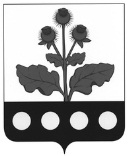 СОВЕТ НАРОДНЫХ ДЕПУТАТОВ КОЛБИНСКОГО СЕЛЬСКОГО ПОСЕЛЕНИЯ РЕПЬЁВСКОГО МУНИЦИПАЛЬНОГО РАЙОНА ВОРОНЕЖСКОЙ ОБЛАСТИРЕШЕНИЕ«27» февраля 2023 г. №53        с. КолбиноО повышении (индексации) должностных окладов, надбавок к должностным окладам за классный чин, пенсии за выслугу лет (доплаты к пенсии) и внесении изменений в решения Совета народных депутатов Колбинского сельского поселения Репьёвского муниципального района1. Повысить (проиндексировать) в 1,055 раза:1.1. Размеры должностных окладов муниципальных служащих, замещающих должности муниципальной службы, и размеры ежемесячных надбавок к должностным окладам за классный чин, установленные решением Совета народных депутатов Колбинского сельского поселения Репьёвского муниципального района от 24.12.2010 г. №27 «О денежном содержании муниципальных служащих органов местного самоуправления Колбинского сельского поселения Репьёвского муниципального района»;1.2. Размеры должностных окладов работников, замещающих должности, не отнесенные к должностям муниципальной службы в органах местного самоуправления Репьёвского муниципального района, установленные решением Колбинского сельского поселения Совета народных депутатов Репьёвского муниципального района от 24.12.2010 г. №29 «Об оплате труда работников, замещающих должности, не являющиеся должностями муниципальной службы органов местного самоуправления Колбинского сельского поселения Репьёвского муниципального района».1.3. Размер должностного оклада лица, замещающего выборную муниципальную должность, осуществляющего свои полномочия на постоянной основе Колбинского сельского поселения Репьёвского муниципального района Воронежской области, установленный решением Колбинского сельского поселения Совета народных депутатов Репьёвского муниципального района от 24.12.2010 г. №25 «О реализации отдельных гарантий осуществления полномочий выборного должностного лица Колбинского сельского поселения».2. Проиндексировать в 1,055 раза размеры доплат к страховой пенсии по старости (инвалидности) либо к пенсии, назначенной в соответствии со статьей 32 Закона Российской Федерации «О занятости населения в Российской Федерации», лицам, замещавшим муниципальные должности на постоянной основе и размеры пенсий за выслугу лет муниципальных служащих органов местного самоуправления Колбинского сельского поселения Репьёвского муниципального района.3. Установить, что при повышении (индексации) должностных окладов и окладов за классный чин их размеры подлежат округлению до целого рубля в сторону увеличения.4. Внести следующие изменения в решение Совета народных депутатов Колбинского сельского поселения Репьёвского муниципального района от 24.12.2010 г. №27 «О денежном содержании муниципальных служащих органов местного самоуправления Колбинского сельского поселения Репьёвского муниципального района» (далее – Решение 1):4.1. Пункт 3.2. части 3 Положения об оплате труда муниципальных служащих органов местного самоуправления Репьёвского муниципального района, утвержденного Решением 1, изложить в следующей редакции:« 3.2. Ежемесячная надбавка к должностному окладу за классный чин3.2.1. Ежемесячная надбавка к должностному окладу за классный чин устанавливается в следующих размерах:»;4.2. Приложение 2 к Решению 1 изложить в следующей редакции:«                                                                                       Приложение 2к решению Совета народных депутатов Колбинского сельского поселенияРепьёвского муниципального района Воронежской областиот «24» декабря 2010 года № 27Размерыдолжностных окладов по должностям муниципальной службы органов местного самоуправленияКолбинского сельского поселенияРепьёвского муниципального района Воронежской области».5. Внести следующие изменения в решение Совета народных депутатов Колбинского сельского поселения Репьёвского муниципального района от 24.12.2010 г. №29 «Об оплате труда работников, замещающих должности, не являющиеся должностями муниципальной службы органов местного самоуправления Репьёвского сельского поселения Репьёвского муниципального района» (далее – Решение 2):5.1. Приложение 2 к Решению 2 изложить в следующей редакции:«                                                                       Приложение 2к решению Совета народных депутатов Колбинского сельского поселения Репьёвского муниципального района Воронежской областиот «24» декабря 2010 года № 29Размерыдолжностных окладов по должностям работниковорганов местного самоуправления Колбинского сельского поселения Репьёвского муниципального районаВоронежской области».6. Внести следующие изменения в решение Совета народных депутатов Колбинского сельского поселения Репьёвского муниципального района от 24.12.2010 г. №25 «О реализации отдельных гарантий осуществления полномочий выборного должностного лица Колбинского сельского поселения» (далее – Решение 3):6.1. В пункте 2.1. части 2 приложения 1 к Решению 3 цифры «11 905» заменить цифрами «12 560».7. Настоящее решение вступает в силу после его официального обнародования и распространяет свое действие на правоотношения, возникшие с 01.01.2023 г.Классные чинымуниципальных служащихРазмеры надбавки (рублей)Главный муниципальный советник муниципальной службы 1 класса2 294Главный муниципальный советник муниципальной службы 2 класса2 065Главный муниципальный советник муниципальной службы 3 класса1 836Советник муниципальной службы 1 класса1 608Советник муниципальной службы 2 класса1 378Советник муниципальной службы 3 класса1 150Референт муниципальной службы 1 класса900Референт муниципальной службы 2 класса771Референт муниципальной службы 3 класса637Секретарь муниципальной службы 1 класса460Секретарь муниципальной службы 2 класса386Секретарь муниципальной службы 3 класса310Группа должностей Наименование должности Размер должностного оклада (рублей)АДМИНИСТРАЦИЯ сельского поселенияАДМИНИСТРАЦИЯ сельского поселенияАДМИНИСТРАЦИЯ сельского поселенияГлавнаяЗаместитель главы администрации5 159СтаршаяВедущий специалист 5 159№п/пНаименование должностейРазмер должностного оклада(рублей)1231Старший инспектор 5 0902Инспектор4 072Глава сельского поселенияВ.Н. Симонцева